                       ALLEGATO 2 – Protocollo di sicurezza per Esami di Stato Liceo Galvani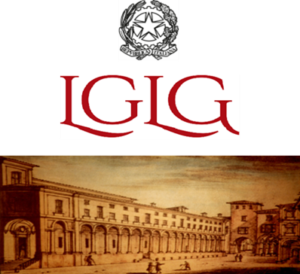 AUTODICHIARAZIONEIl sottoscritto,Cognome ………………………………..……………………..…… Nome …………………………………….…………………… Luogo di nascita ……………………………………….………... Data di nascita ………………………..…………………. Documento di riconoscimento  …………………………………………………………….Ruolo ………………………………………..…………….  (es. studente, docente, personale non docente,accompagnatore, altro)nell’accesso presso l’Istituto Scolastico …………………………………………………………………………….……….. sotto la propria responsabilità (se maggiorenne) o di quella di un esercente  la responsabilità  genitoriale, dichiara quanto segue:di  non  presentare  sintomatologia  respiratoria  o  febbre  superiore  a  37.5°  C  in  data odierna  e nei tre giorni precedenti;di non essere stato in quarantena o isolamento domiciliare negli ultimi 14 giorni;di non essere stato a contatto con persone positive, per quanto di loro conoscenza, negli  ultimi 14 giorni.La  presente  autodichiarazione  viene  rilasciata  quale  misura  di  prevenzione  correlata con l’emergenza pandemica del SARS CoV 2.Luogo e data ……………………………………..Firma leggibile(dell’interessato e/o dell’esercente la responsabilità genitoriale)…………………………………………………………………………Nota: il presente modulo è da consegnare al collaboratore scolastico al momento dell’accoglienza.Chi non fosse in possesso di una stampante può compilarlo in modalità elettronica, inviarlo a centralino@liceogalvani.it e mostrarlo al collaboratore in accoglienza.